1. Popis materiáluMateriál je vytvořen jako rozšiřující a doplňující cvičení k tématu barvy a čísla. 2. Popis cvičeníŽáci mají za úkol vybarvit obrázek, nejdříve však musejí spočítat výsledek v jednotlivých políčkách a pak podle něho najít správnou barvu políčka. Aktivita může být použita jako motivační cvičení nebo jako doplňující materiál pro rychlé a zdatnější žáky. Na konci aktivity je dobré udělat společnou kontrolu – každý žák vypočítá (ústně) nějaký příklad, řekne výsledek a nakonec i barvu, která výsledku odpovídá.Vybarvi obrázek. Nejdříve spočítej výsledek v políčku a pak podle výsledku najdi odpovídající barvu políčka.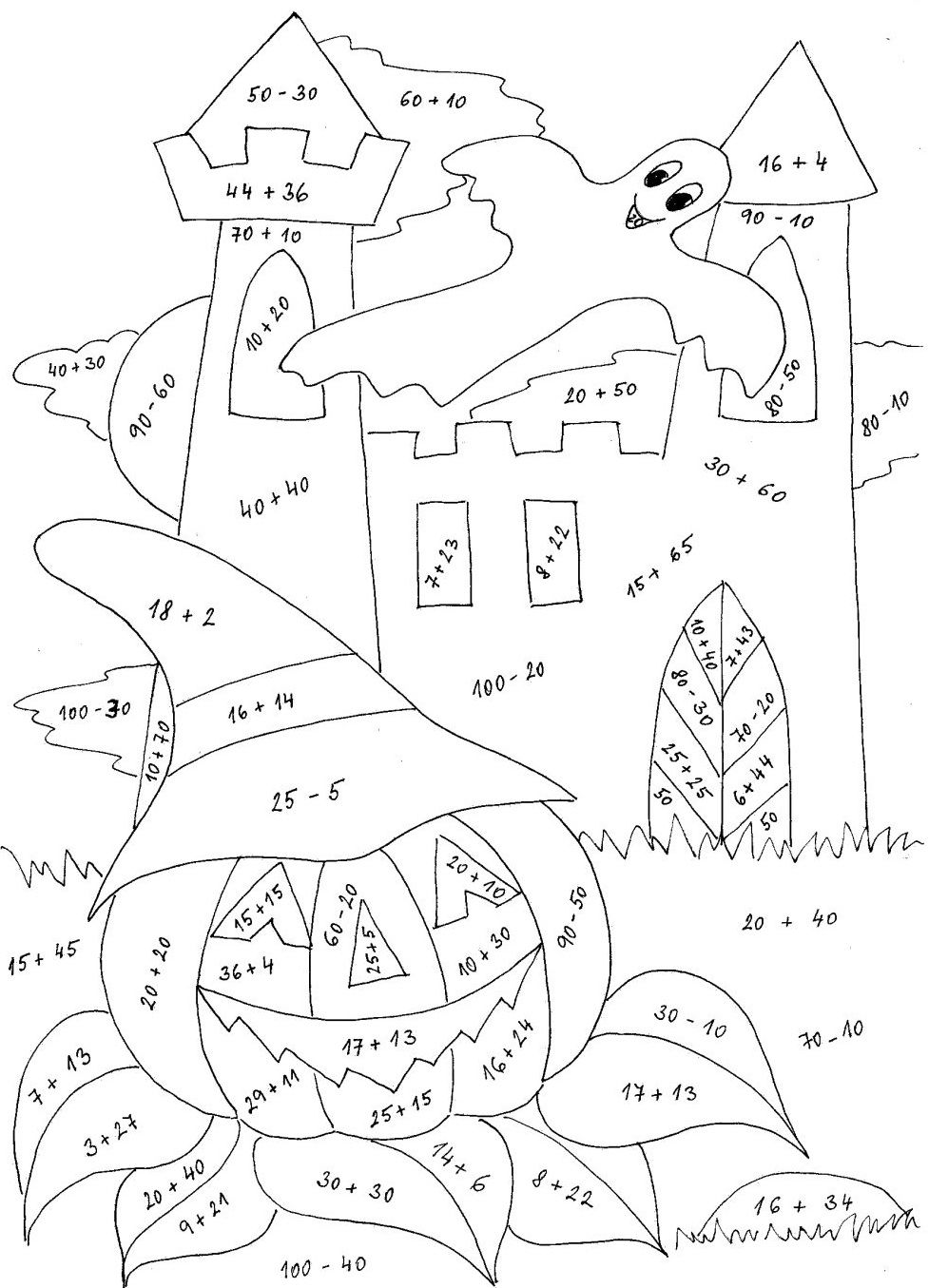 Název materiáluPočítáme na halloweenAnotace materiáluAktivita je vytvořena jako doplňující cvičení k tématu barvy, čísla, počítání do 100.Doporučená jazyková úroveň žákůA1Cíl materiáluŽák zná názvy barev v ruském jazyce.Žák zná čísla 1 – 100 v ruském jazyce.PoznámkaZdroj obrázku: www.detskestranky.cz